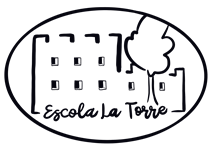 		CARTA DE COMPROMÍS EDUCATIUED. INFANTILLes persones sotasignades,.............................................., directora de l’Escola La Torre, i ............................................................................................................... (pare i/o mare) de l’alumne/a ......................................................................................................reunits a la localitat de La Torre de Claramunt, amb data ………………………………, creiem en la importància que la família i l’escola es coordinin i arribin a uns compromisos comuns. Per la qual cosa  ens comprometem a  treballar per a aconseguir els compromisos següents:COMPROMISOS COMUNS:Vetllar per la identitat peculiar de cada infant i les seves diferències.Respectar els ritmes maduratius i d’aprenentatge de cada infant i veure la diversitat com un element enriquidor  del nostre entorn.Vetllar per proporcionar, fora de l’horari escolar, espais educatius on es puguin desenvolupar les seves capacitats.Ajudar-los  a conèixer i gestionar les emocions.Adoptar hàbits de vida saludables.Donar a conèixer valors de respecte al medi ambient.Establir normes i límits clars que ajudin a la consecució d’una convivència i relació positiva.Iniciar-los en la resolució pacíficade conflictes.Transmetre’ls  els valors de l’esforç, el respecte i la responsabilitat en totes les seves etapes educatives.Per part  dels docents del centre:Respectar les conviccions religioses, morals i ideològiques de les famílies  i protegir la intimitat dels alumnes. Facilitar una formació acadèmica que contribueixi al desenvolupament personal i social.Potenciar l’autonomia de l’alumnat.Promoure bones relacions entre l’alumne/a i la resta del grup classe.Establir normes i límits clars que ajudin a un clima de convivència i de relació positiva.Adoptar  les mesures educatives oportunes en funció de les necessitats de l’alumnat  i els recursos  de l’escola, mantenint-ne informada la família.Realitzar, com a mínim  una entrevista anual amb la família. Atenent en un termini raonable les peticions d’entrevista.Avaluar de forma global a l’alumnat i informar les famílies dels seus progressos.Comunicar i conscienciar a les família que les absències no justificades interfereixen en el progrés de l’alumne. Treballar per la integració i el respecte  de l’ alumnat amb necessitats educatives específiques.Revisar, si cal i conjuntament amb la família el compliment d’aquests compromisos i el contingut, quan passi a educació primària. Per part de la família:Conèixer, col·laborar i respectar el centre, les seves normes, l’autoritat del professorat i personal no docent del centre.Afavorir el treball conjunt entre el centre i la família,  assistint a les reunions i entrevistes proposades pel centre. Fer que l’alumne/a segueixi a casa els mateixos hàbits d’autonomia (higiene, ordre) que se li demanen a l’escola.Marcar límits clars i mantenir-los.Vetllar perquè l’infant assisteixi regularment i amb puntualitat a les activitats escolars.Adreçar-se, en primer lloc, al tutor/a per contrastar discrepàncies, coincidències o suggeriments que tinguin relació amb les activitats educatives. Si és necessari, finalment,  parlar-ne amb la direcció del centre.Comunicar al centre les informacions rellevants que puguin incidir en el procés d’ensenyament i aprenentatge de l’alumat .Atendre, en un termini raonable, les peticions d’entrevista del professorat.Revisar, si cal conjuntament amb el centre  el compliment d’aquests compromisos i el contingut, quan passi a educació primària.I, per a què així consti, signem aquesta carta de compromís educatiu.Per part del centre                                                         Per part de la famíliadirectora                                                                            (pare, mare o tutor/a)Signatura                                     	                                 SignaturaLa Torre de Claramunt,  ...........  de ................................  de  20 .......